Об определении схемы одномандатных избирательных округов для выборов депутатов Совета сельского поселения Майгазинский сельсовет муниципального района Белокатайский район Республики БашкортостанРуководствуясь пунктом 7.2 статьи 18 Федерального закона «Об основных гарантиях избирательных прав и права на участие в референдуме граждан Российской Федерации», частью 9 статьи 15 Кодекса Республики Башкортостан о выборах, территориальная избирательная комиссия муниципального района Белокатайский район Республики Башкортостан на которую постановлением Центральной избирательной комиссии Республики Башкортостан  от 10 декабря 2020 г. №164/202-6 возложены полномочия избирательных комиссий сельских поселений муниципального района Белокатайский  район  Республики Башкортостан, решила:1. Определить схему одномандатных избирательных округов для выборов депутатов Совета сельского поселения Майгазинский сельсовет муниципального района Белокатайский район Республики Башкортостан (прилагается).2. Признать утратившим силу решение территориальной избирательной комиссии муниципального района Белокатайский район Республики Башкортостан от 16 апреля 2015 года №786 «Об определении схемы одномандатных избирательных округов для выборов депутатов Совета сельского поселения Майгазинский сельсовет муниципального района Белокатайский район Республики Башкортостан 27 созыва».3. Разместить настоящее решение на официальном сайте    муниципального района Белокатайский район Республики Башкортостан в разделе «Деятельность»/«Территориальная избирательная комиссия».4. Направить настоящее решение в Совет сельского поселения Майгазинский сельсовет муниципального района Белокатайский район Республики Башкортостан для утверждения.Схемаодномандатных избирательных округов для выборов депутатов Совета сельского поселения Майгазинский сельсовет муниципального района Белокатайский район Республики БашкортостанИзбирателей всего: 701Минимальное количество избирателей: 90Среднее количество избирателей: 100Максимальное количество избирателей: 110Избирательный округ №1 с.Майгаза, ул.Ветеранов с д.№1 по д.№51, пер.Лесной.Центр округа – с.Новобелокатай, ул.Советская, 116Количество избирателей -90Избирательный округ №2с. Майгаза, ул.Ветеранов с д.№52 по д.№59, ул.Нагорная, ул.Садовая, ул.Победы, с д.№1 по д.№16.Центр округа – с.Новобелокатай, ул.Советская, 116Количество избирателей -97Избирательный округ №3 с.Майгаза, ул.Мира с д.№1 по д.№17, ул.Победы, с д.№17 по д.№38, пер.Пионерский, ул.Социалистическая.Центр округа – с.Новобелокатай, ул.Советская, 116Количество избирателей -94Избирательный округ №4 с.Майгаза, ул.Мира с д.№19 по д.№35, пер.Больничный, ул.Механизаторов, ул.8 марта. Центр округа – с.Новобелокатай, ул.Советская, 116Количество избирателей -91Избирательный округ №5с.Майгаза, ул.Луговая, ул.Молодежная, ул.Новоселов.Центр округа – с.Новобелокатай, ул.Советская, 116Количество избирателей – 96Избирательный округ №6д.Васелга, ул.Животноводов, ул.Заречная, ул.Центральная.Центр округа – с.Новобелокатай, ул.Советская, 116Количество избирателей-128Избирательный округ №7 д.Медятово, ул.Заречная, ул.Центральная, ул.Совхозная.Центр округа – с.Новобелокатай, ул.Советская, 116Количество избирателей-105территориальная избирательная комиссия муниципального района Белокатайский район республики башкортостан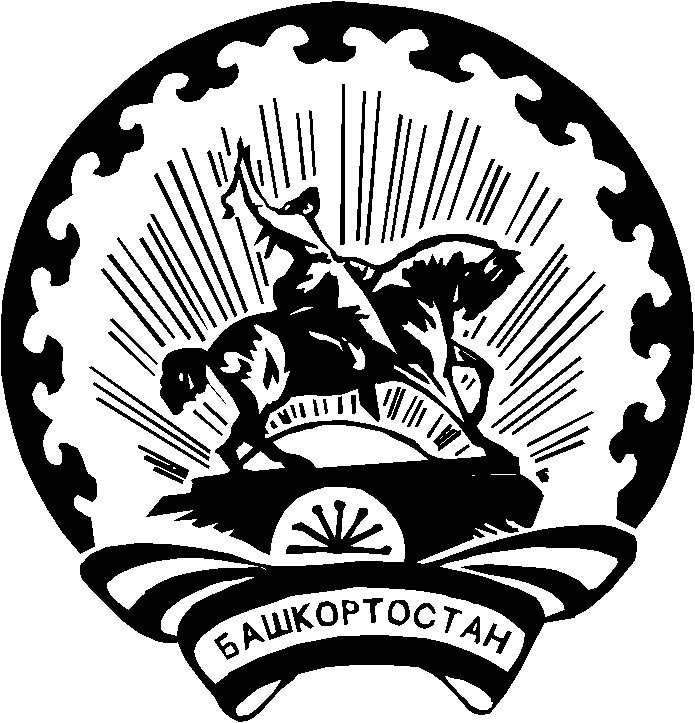 БАШҠОРТОСТАН РЕСПУБЛИКАҺЫбалаҠАтАй РАЙОНЫмуниципаль районыНЫҢТЕРРИТОРИАЛЬ ҺАЙЛАУ КОМИССИЯҺЫР Е Ш Е Н И Е17 февраля 2023 г.№62/3-5с.НовобелокатайПредседательТ.В. ЛыковаСекретарьА.В. ПоповаПриложение к решению территориальной избирательной комиссии муниципального района Белокатайский район Республики Башкортостанот 17 февраля 2023 года № 62/3-5